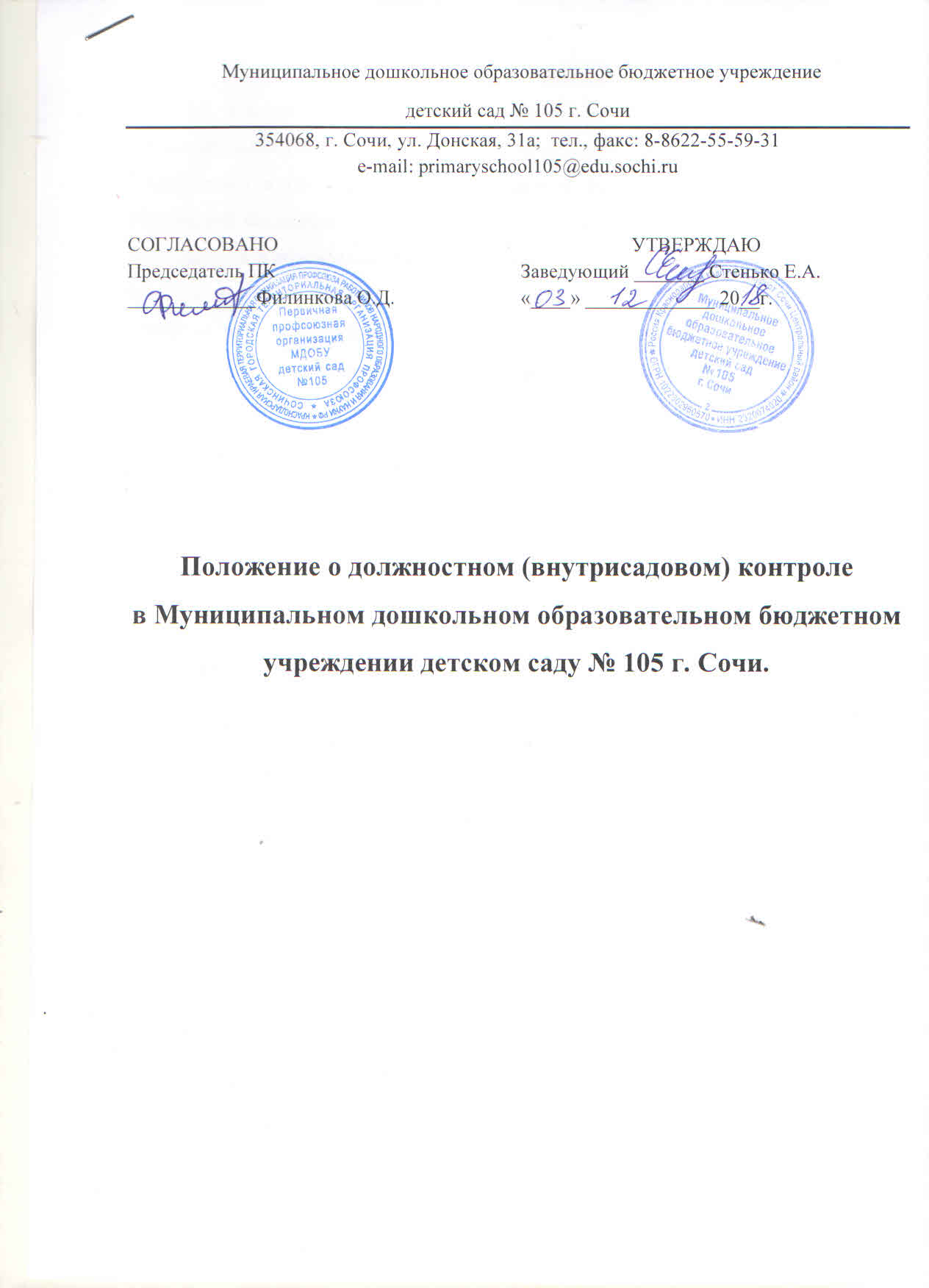 1. Общие положения.	1.1. Настоящее положение разработано для муниципального дошкольного образовательного бюджетного учреждения детского сада № 105 г. Сочи (далее – Учреждение) в соответствии с Федеральным Законом РФ «Об образовании в Российской Федерации»,  Примерным положением об инспекционно-контрольной деятельности в образовательных учреждениях, письмом Минобразования России от 07.02.01 № 22-06-147 «О содержании и правовом обеспечении должностного контроля руководителей образовательных учреждений», Уставом Учреждения и регламентирует содержание и порядок проведения контрольной деятельности в Учреждении.	1.2. Должностной контроль является основным источником информации для анализа состояния деятельности ДОУ, получения достоверных результатов деятельности всех участников образовательного процесса.	Должностной контроль заключается в проведении администрацией Учреждения или специально созданной комиссией наблюдений, обследований, осуществляемых в порядке руководства и контроля в пределах своей компетенции за соблюдением работниками Учреждения законодательных и других нормативно-правовых актов РФ. 	1.3. Должностные лица, занимающиеся контрольной деятельностью, руководствуются законодательством в области образования, указами Президента РФ, Постановлениями и распоряжениями Правительства России, нормативными правовыми актами, изданными Минобразования России, органом управления образованием, органами местного самоуправления, Учредителем, Уставом Учреждения, локальными актами Учреждения, настоящим Положением, приказами о проведении контроля, должностными инструкциями.	1.4. Целями контрольной деятельности являются: - совершенствование деятельности Учреждения; - повышение профессионального мастерства и квалификации педагогических работников Учреждения; - улучшение качества образования.	1.5. Срок данного Положения не ограничен. Данное Положение действует до принятия нового.2. Основные задачи должностного контроля.	2.1. Основными задачами должностного контроля являются: - контроль исполнения нормативно-правовых актов, регламентирующих деятельность Учреждения; - выявление случаев нарушений и неисполнения нормативно-правовых актов, регламентирующих деятельность Учреждения, принятие мер по их пресечению; - анализ причин, лежащих в основе нарушений, принятие мер по их предупреждению; - защита прав и свобод участников образовательного процесса; - анализ и экспертная оценка эффективности результатов деятельности работников ДОУ; - изучение результатов деятельности сотрудников, выявление положительных и отрицательных тенденций в организации образовательного процесса и разработка на этой основе предложений по изучению, обобщению и распространению педагогического опыта и устранению негативных тенденций; - совершенствование качества воспитания и образования воспитанников с одновременным повышением ответственности должностных лиц за конечный результат;